DRAFT AGENDA v0.1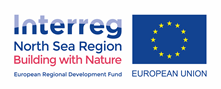 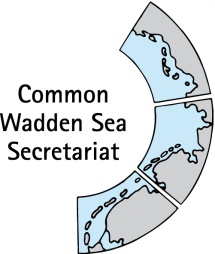 Expert group Climate Change Adaptation(EG-C 5) 12 May 2020Virtual meetingOpening of the Meeting and adoption of the AgendaThe meeting will be opened by the Chairperson at 13:30 hours on 12 May 2020. Proposal: Adopt the draft agenda of the meetingAdoption of the draft summary recordDocument: EG-C5-2-SREG-C4Proposal: Adopt the draft Summary Record of EG-C 4AnnouncementsDocument: EG-C5-3-AnnouncementsMeeting participants are invited to hand in their information to the CWSS until 05 May 2020. Individual announcements will not be repeated, but time given for questions [all]. Proposal: Note the informationInterreg Building with NatureDocument: EG-C5-4-BwNInformation on Building with Nature Interreg project [Julia]. Proposal: Note the informationClimate Vulnerability Index (CVI)Document: EG-C5-5-CVI Workshop reportInformation on CVI Workshop and review draft workshop report [Robert, Julia].Proposal: Note the information, revise the document and discuss next steps.Single Integrated Management Plan (SIMP)Documents: EG-C5-6-SIMP-Coastal-protection, SIMP joint meeting_draft summary record_17Feb.docxInformation on SIMP progress and review of draft SIMP key topic chapter “impacts from outside - coastal flood defence and protection” [Julia, Robert].Proposal: Note the information, revise the document and discuss next steps.Any Other Business and next meetingDiscuss any other business and next meeting.ClosingThe meeting will be closed no later than 16:30 hours on 12 May 2020.